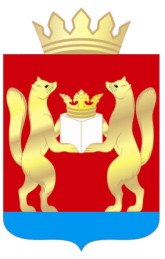 АДМИНИСТРАЦИЯ  ТАСЕЕВСКОГО  РАЙОНАП О С Т А Н О В Л Е Н И ЕО внесении изменений в постановление администрации Тасеевского района от 13.12.2016 № 693 «Об утверждении муниципальной программы «Развитие малого и среднего предпринимательства на территории Тасеевского района»В соответствии со статьей 179 Бюджетного кодекса Российской Федерации, Федеральным законом от 24.07.2007  № 209-ФЗ «О развитии малого и среднего предпринимательства в Российской Федерации», Законом Красноярского края от 04.12.2008 № 7-2528 «О развитии малого и среднего предпринимательства в Красноярском крае», постановлением администрации Тасеевского района от  09.11.2016 №611  «Об утверждении Порядка принятия решений о разработке, формировании и реализации муниципальных программ Тасеевского района», постановлением администрации Тасеевского района от 11.11.2016 № 619 «Об утверждении Перечня муниципальных программ Тасеевского района», руководствуясь ст. 28, 46, 48 Устава Тасеевского района, ПОСТАНОВЛЯЮ:1.Внести в постановление администрации Тасеевского района от 13.12.2016г. № 693 «Об утверждении муниципальной программы «Развитие малого и среднего предпринимательства на территории Тасеевского района» следующие изменения: 1.1.Строку «Задачи муниципальной программы» Паспорта муниципальной программы «Развитие малого и среднего предпринимательства на территории Тасеевского района» изложить в следующей редакции:«К задачам программы относятся:-вовлечение трудовых ресурсов в сферу малого и среднего предпринимательства с целью организации самозанятости населения;-стимулирование субъектов малого и среднего предпринимательства к дальнейшему развитию в целях создания новых рабочих мест и формирования стабильной налоговой базы района;-оказание содействия субъектам малого и среднего предпринимательства в продвижении производимых ими товаров (работ, услуг) с целью привлечения на территорию района дополнительных инвестиций;-повышение доступности финансовых и информационно-консультационных ресурсов для субъектов малого и среднего предпринимательства и физических лиц,  применяющих специальный налоговый режим «Налог на профессиональный доход» (далее самозанятые граждане);-оказание имущественной поддержки предпринимателям.»1.2.Строку «Информация по ресурсному обеспечению программы, в том числе в разбивке по всем источникам финансирования по годам реализации программы» Паспорта муниципальной программы «Развитие малого и среднего предпринимательства на территории Тасеевского района» изложить в следующей редакции:«Общий объем финансирования муниципальной программы  8652,788 тыс. рублей, в том числе:2017 год –  1110,0 тыс. рублей;2018 год –  1342,093 тыс. рублей;2019 год –  2310,0 тыс. рублей;2020 год –  2537,125 тыс. рублей;2021 год –  1133,57 тыс. рублей;2022 год –  110,0 тыс. рублей;2023 год –  110,0 тыс. рублейв том числе:средства краевого бюджета – 7924,688 тыс. рублей:2017 год – 1000 тыс. рублей;2018 год – 1232,093 тыс. рублей;2019 год – 2200,0 тыс. рублей;2020 год – 2469,025 тыс. рублей;2021 год – 1023,57 тыс. рублей;2022 год - 0 тыс. рублей;2023 год – 0 тыс. рублей.средства районного бюджета – 728,1 тыс. рублей:2017 год – 110 тыс. рублей;2018 год – 110 тыс. рублей;2019 год – 110 тыс. рублей;2020 год – 68,1 тыс. рублей;2021 год – 110 тыс. рублей;2022 год – 110 тыс. рублей;2023год –  110,0 тыс. рублей.1.3.Пункт 3.3.4. раздела «Приоритеты социально-экономического развития инвестиционной сферы, малого и среднего предпринимательства, основные цели и задачи программы, тенденции социально-экономического развития» муниципальной программы «Развитие малого и среднего предпринимательства на территории Тасеевского района» изложить в следующей редакции:«повышение доступности финансовых и информационно-консультационных ресурсов для субъектов малого и среднего предпринимательства и самозанятых граждан;»1.4.Раздел «Информация по отдельным мероприятиям муниципальной программы» муниципальной программы «Развитие малого и среднего предпринимательства на территории Тасеевского района» изложить в следующей редакции:«В составе программы осуществляется реализация следующих мероприятий:Мероприятие 1. Предоставление субсидий из районного бюджета и софинансирование субсидий из краевого бюджета, предоставляемых бюджету района для реализации мер по поддержке предпринимательства (приложение № 1 к муниципальной программе).Мероприятие 2. Оказание информационной и консультационной поддержки субъектам малого и среднего предпринимательства  (приложение № 2 к муниципальной программе).Целью мероприятия 1 является оказание финансовой поддержки субъектам малого и среднего предпринимательства и самозанятым гражданам, с целью стимулирования их к осуществлению деятельности на социально-значимых и приоритетных рынках муниципального района.Задачи мероприятия 1: повышение доступности финансовых ресурсов для субъектов малого и среднего предпринимательства и самозанятых граждан;рост престижа предпринимателей, пропаганда предпринимательства (стимулирование граждан, в т.ч. молодежи, к осуществлению предпринимательской деятельности). Целью мероприятия 2 является повышение уровня предпринимательской грамотности, формирование положительного образа предпринимателя, популяризация роли предпринимательства.Задачи мероприятия 2: -обеспечение функционирования информационной системы, позволяющей облегчить доступ субъектов малого и среднего предпринимательства и самозанятых граждан к информационно-консультационным ресурсам; -информирование субъектов малого и среднего предпринимательства и самозанятых граждан о реализуемых мерах поддержки, изменений в законодательстве, оказании консультационно-информационной, методической поддержки, разъяснений по правовым вопросам, вопросам налогообложения, охраны труда и иным вопросам ведения предпринимательской деятельности.Ожидаемые результаты от реализации мероприятий с указанием динамики изменения показателей результативности, отражающих социально-экономическую эффективность реализации подпрограммы, представлены в приложении № 1 к паспорту программы.» 1.5.Приложение № 1 к паспорту муниципальной программы Тасеевского района изложить в редакции согласно приложению № 1 к настоящему постановлению.1.6.Приложение № 1-1 к отдельному мероприятию «Предоставление субсидий из районного бюджета и софинансирование субсидий из краевого и федерального бюджетов, предоставляемых бюджету района для реализации мер по поддержке предпринимательства» изложить в редакции согласно приложению № 2 к настоящему постановлению.1.7.Приложение № 3 к муниципальной программе  Тасеевского района «Развитие малого и среднего предпринимательства на территории Тасеевского района» изложить в редакции согласно приложению № 3 к настоящему постановлению.1.8.Приложение № 4 к муниципальной программе  Тасеевского района «Развитие малого и среднего предпринимательства на территории Тасеевского района» изложить в редакции согласно приложению № 4 к настоящему постановлению.2.Контроль за выполнением настоящего постановления возложить на заместителя Главы администрации Тасеевского района Войтюка А.А.3.Постановление вступает в силу со дня официального опубликования.Глава Тасеевского района                                                           К.К. ДизендорфПриложение № 1 к постановлению администрации Тасеевского района от 23.07.2021 года №371Приложение № 1 к паспорту муниципальной программы Тасеевского районаПеречень целевых показателей муниципальной программы «Развитие малого и среднего предпринимательства на территории Тасеевского района» с указанием планируемых к достижению значений в результате реализации муниципальной программыПриложение № 2 к постановлению администрации Тасеевского района от 23.07.2021 года № 371Приложение 1-1к отдельному мероприятию  «Предоставление субсидий из районного бюджета и софинансирование субсидий из краевого и федерального бюджетов, предоставляемых бюджету района для реализации мер по поддержке предпринимательства»ПЕРЕЧЕНЬПОКАЗАТЕЛЕЙ РЕЗУЛЬТАТИВНОСТИПриложение № 3 к постановлению администрации Тасеевского района от 23.07.2021 года № 371Приложение № 3к муниципальной программе  Тасеевского района «Развитие малого и среднего предпринимательства на территории Тасеевского района»Информацияо ресурсном обеспечении муниципальной программы Тасеевского района с учетом источников финансирования, в том числе средств районного, краевого бюджетовПриложение № 4 к постановлению администрации Тасеевского района от 23.07.2021 года № 371Приложение № 4к муниципальной программе  Тасеевского района «Развитие малого и среднего предпринимательства на территории Тасеевского района»ИНФОРМАЦИЯоб источниках финансирования отдельныхмероприятий муниципальной программы23.07.2021с. Тасеево№ 371N п/пЦели, целевые показатели муниципальной программыЕд. из.Годы реализации муниципальной программыГоды реализации муниципальной программыГоды реализации муниципальной программыГоды реализации муниципальной программыГоды реализации муниципальной программыГоды реализации муниципальной программыГоды реализации муниципальной программыГоды реализации муниципальной программыГоды реализации муниципальной программыГоды реализации муниципальной программыN п/пЦели, целевые показатели муниципальной программыЕд. из.201720182019Год, предшествующий реализации муници-пальной программы 2020202120222023годы до конца реализации муниципальной программы в пятилетнем интервалегоды до конца реализации муниципальной программы в пятилетнем интервалегоды до конца реализации муниципальной программы в пятилетнем интервалеN п/пЦели, целевые показатели муниципальной программыЕд. из.201720182019Год, предшествующий реализации муници-пальной программы 202020212022202320252030203012348910111213141515Цель: Создание благоприятных условий для устойчивого функционирования и развития малого и среднего предпринимательства на территории муниципального района.Цель: Создание благоприятных условий для устойчивого функционирования и развития малого и среднего предпринимательства на территории муниципального района.Цель: Создание благоприятных условий для устойчивого функционирования и развития малого и среднего предпринимательства на территории муниципального района.Цель: Создание благоприятных условий для устойчивого функционирования и развития малого и среднего предпринимательства на территории муниципального района.Цель: Создание благоприятных условий для устойчивого функционирования и развития малого и среднего предпринимательства на территории муниципального района.Цель: Создание благоприятных условий для устойчивого функционирования и развития малого и среднего предпринимательства на территории муниципального района.Цель: Создание благоприятных условий для устойчивого функционирования и развития малого и среднего предпринимательства на территории муниципального района.Цель: Создание благоприятных условий для устойчивого функционирования и развития малого и среднего предпринимательства на территории муниципального района.Цель: Создание благоприятных условий для устойчивого функционирования и развития малого и среднего предпринимательства на территории муниципального района.Цель: Создание благоприятных условий для устойчивого функционирования и развития малого и среднего предпринимательства на территории муниципального района.Цель: Создание благоприятных условий для устойчивого функционирования и развития малого и среднего предпринимательства на территории муниципального района.Цель: Создание благоприятных условий для устойчивого функционирования и развития малого и среднего предпринимательства на территории муниципального района.Цель: Создание благоприятных условий для устойчивого функционирования и развития малого и среднего предпринимательства на территории муниципального района.1.1Количество созданных рабочих мест в секторе малого и среднего предпринимательства, включая индивидуальных предпринимателей и самозанятых гражданед.813333355101.2Количество субъектов малого и среднего предпринимательства, самозанятых граждан получивших поддержкуед.64232223341.3Количество сохраненных рабочих мест в секторе малого и среднего предпринимательстваед881259328730304040701.4Объем привлеченных внебюджетных инвестиций в секторе малого и среднего предпринимательствамлн.руб.4,53,3546,875,051,05356,06,08,08,010,01.5Количество размещенных информационных материалов в периодических печатных изданияхед.0022222222№  
п/пМероприятие, показатели результативностиМероприятие, показатели результативностиЕд.
изм.Источник информации Годы реализации муниципальной программыГоды реализации муниципальной программыГоды реализации муниципальной программыГоды реализации муниципальной программыГоды реализации муниципальной программыГоды реализации муниципальной программыГоды реализации муниципальной программыГоды реализации муниципальной программы№  
п/пМероприятие, показатели результативностиМероприятие, показатели результативностиЕд.
изм.Источник информации 2017201820192020202120222023Мероприятие: Предоставление субсидий из районного бюджета и софинансирование субсидий из краевого бюджета, предоставляемых бюджету района для реализации мер по поддержке предпринимательства.Мероприятие: Предоставление субсидий из районного бюджета и софинансирование субсидий из краевого бюджета, предоставляемых бюджету района для реализации мер по поддержке предпринимательства.Мероприятие: Предоставление субсидий из районного бюджета и софинансирование субсидий из краевого бюджета, предоставляемых бюджету района для реализации мер по поддержке предпринимательства.Мероприятие: Предоставление субсидий из районного бюджета и софинансирование субсидий из краевого бюджета, предоставляемых бюджету района для реализации мер по поддержке предпринимательства.Мероприятие: Предоставление субсидий из районного бюджета и софинансирование субсидий из краевого бюджета, предоставляемых бюджету района для реализации мер по поддержке предпринимательства.Мероприятие: Предоставление субсидий из районного бюджета и софинансирование субсидий из краевого бюджета, предоставляемых бюджету района для реализации мер по поддержке предпринимательства.Мероприятие: Предоставление субсидий из районного бюджета и софинансирование субсидий из краевого бюджета, предоставляемых бюджету района для реализации мер по поддержке предпринимательства.Мероприятие: Предоставление субсидий из районного бюджета и софинансирование субсидий из краевого бюджета, предоставляемых бюджету района для реализации мер по поддержке предпринимательства.Мероприятие: Предоставление субсидий из районного бюджета и софинансирование субсидий из краевого бюджета, предоставляемых бюджету района для реализации мер по поддержке предпринимательства.Мероприятие: Предоставление субсидий из районного бюджета и софинансирование субсидий из краевого бюджета, предоставляемых бюджету района для реализации мер по поддержке предпринимательства.Мероприятие: Предоставление субсидий из районного бюджета и софинансирование субсидий из краевого бюджета, предоставляемых бюджету района для реализации мер по поддержке предпринимательства.1.1Количество созданных рабочих мест в секторе малого и среднего предпринимательства, включая индивидуальных предпринимателей и самозанятых гражданКоличество созданных рабочих мест в секторе малого и среднего предпринимательства, включая индивидуальных предпринимателей и самозанятых гражданединицОтчетные данные81333331.2Количество субъектов малого и среднего предпринимательства, самозанятых граждан получивших поддержкуКоличество субъектов малого и среднего предпринимательства, самозанятых граждан получивших поддержкуединицОтчетныеданные64232221.3Количество сохраненных рабочих мест в секторе малого и среднего предпринимательстваКоличество сохраненных рабочих мест в секторе малого и среднего предпринимательстваединицОтчетныеданные881259328730301.4Объем привлеченных внебюджетных инвестиций в секторе малого и среднего предпринимательстваОбъем привлеченных внебюджетных инвестиций в секторе малого и среднего предпринимательствамлн. рублейОтчетные данные4,53,3546,875,051,05356,06,0Статус (муниципальная программа, подпрограмма)Наименование муниципальной программы, подпрограммыНаименование главного распорядителя бюджетных средств (далее ГРБС)Код бюджетной классификацииКод бюджетной классификацииКод бюджетной классификацииКод бюджетной классификации202120222023итого на очередной финансовый год и плановый период, тыс.руб.Статус (муниципальная программа, подпрограмма)Наименование муниципальной программы, подпрограммыНаименование главного распорядителя бюджетных средств (далее ГРБС)Код бюджетной классификацииКод бюджетной классификацииКод бюджетной классификацииКод бюджетной классификации202120222023итого на очередной финансовый год и плановый период, тыс.руб.Статус (муниципальная программа, подпрограмма)Наименование муниципальной программы, подпрограммыНаименование главного распорядителя бюджетных средств (далее ГРБС)ГРБСраздел, подраздел целевая статья, программа, подпрограмма (далее ЦСР) Вид расходов (ВР)план, тыс.руб.план, тыс.руб.план, тыс.руб.итого на очередной финансовый год и плановый период, тыс.руб.Статус (муниципальная программа, подпрограмма)Наименование муниципальной программы, подпрограммыНаименование главного распорядителя бюджетных средств (далее ГРБС)ГРБСраздел, подраздел целевая статья, программа, подпрограмма (далее ЦСР) Вид расходов (ВР)план, тыс.руб.план, тыс.руб.план, тыс.руб.итого на очередной финансовый год и плановый период, тыс.руб.Муниципальная программаМуниципальная программа «Развитие малого и среднего предпринимательства на территории Тасеевского района»всего расходные обязательства по программеХХХХ1133,571101101353,57Муниципальная программаМуниципальная программа «Развитие малого и среднего предпринимательства на территории Тасеевского района»в том числе по ГРБС:Муниципальная программаМуниципальная программа «Развитие малого и среднего предпринимательства на территории Тасеевского района»Администрация Тасеевского района005041213900004608101133,571101101353,57Муниципальная программаМуниципальная программа «Развитие малого и среднего предпринимательства на территории Тасеевского района»Администрация Тасеевского района005041213900004608101133,57110110Отдельное мероприятие муниципальной программыПредоставление субсидий из районного бюджета и софинансирование субсидий из краевого и федерального бюджетов, предоставляемых бюджету района для реализации мер по поддержке предпринимательствавсего расходные обязательства по программе1123,571001001323,57Отдельное мероприятие муниципальной программыПредоставление субсидий из районного бюджета и софинансирование субсидий из краевого и федерального бюджетов, предоставляемых бюджету района для реализации мер по поддержке предпринимательствав том числе по ГРБС:Отдельное мероприятие муниципальной программыПредоставление субсидий из районного бюджета и софинансирование субсидий из краевого и федерального бюджетов, предоставляемых бюджету района для реализации мер по поддержке предпринимательстваАдминистрация Тасеевского района005041213900004608101123,571001001323,57Отдельное мероприятие муниципальной программыОказание информационных и консультационных услуг предпринимателям, имущественной поддержкивсего расходные обязательства по программе10101030Отдельное мероприятие муниципальной программыОказание информационных и консультационных услуг предпринимателям, имущественной поддержкив том числе по ГРБС:Отдельное мероприятие муниципальной программыОказание информационных и консультационных услуг предпринимателям, имущественной поддержкиАдминистрация Тасеевского района0050412139000046081010101030Отдельное мероприятие муниципальной программыОказание информационных и консультационных услуг предпринимателям, имущественной поддержкиАдминистрация Тасеевского района00504121390000460810101010Статус (муниципальнаяпрограмма, подпрограмма)Наименование муниципальной программы, подпрограммыНаименование главного распорядителя бюджетных средств (далее ГРБС)Очередной финансовый годПервый год планового периодаВторой год планового периодаитого на очередной финансовый год и плановый период, тыс.руб.Статус (муниципальнаяпрограмма, подпрограмма)Наименование муниципальной программы, подпрограммыНаименование главного распорядителя бюджетных средств (далее ГРБС)202120222023итого на очередной финансовый год и плановый период, тыс.руб.Статус (муниципальнаяпрограмма, подпрограмма)Наименование муниципальной программы, подпрограммыНаименование главного распорядителя бюджетных средств (далее ГРБС)план, тыс.руб.план, тыс.руб.план, тыс.руб.итого на очередной финансовый год и плановый период, тыс.руб.Статус (муниципальнаяпрограмма, подпрограмма)Наименование муниципальной программы, подпрограммыНаименование главного распорядителя бюджетных средств (далее ГРБС)план, тыс.руб.план, тыс.руб.план, тыс.руб.итого на очередной финансовый год и плановый период, тыс.руб.Муниципальная программаМуниципальная программа «Развитие малого и среднего предпринимательства на территории Тасеевского района»Всего1133,57110,0110,01353,57Муниципальная программаМуниципальная программа «Развитие малого и среднего предпринимательства на территории Тасеевского района»в том числе :Муниципальная программаМуниципальная программа «Развитие малого и среднего предпринимательства на территории Тасеевского района»Районный бюджет110,0110,0110,0330,0Муниципальная программаМуниципальная программа «Развитие малого и среднего предпринимательства на территории Тасеевского района»Краевой бюджет1023,57001023,57Муниципальная программаМуниципальная программа «Развитие малого и среднего предпринимательства на территории Тасеевского района»Федеральный бюджет0000Отдельное мероприятие муниципальной программыПредоставление субсидий из районного бюджета и софинансирование субсидий из краевого и федерального бюджетов, предоставляемых бюджету района для реализации мер по поддержке предпринимательствав том числе :Отдельное мероприятие муниципальной программыПредоставление субсидий из районного бюджета и софинансирование субсидий из краевого и федерального бюджетов, предоставляемых бюджету района для реализации мер по поддержке предпринимательстваРайонный бюджет100,0100,0100,0300,0Отдельное мероприятие муниципальной программыПредоставление субсидий из районного бюджета и софинансирование субсидий из краевого и федерального бюджетов, предоставляемых бюджету района для реализации мер по поддержке предпринимательстваКраевой бюджет1023,57001023,57Отдельное мероприятие муниципальной программыПредоставление субсидий из районного бюджета и софинансирование субсидий из краевого и федерального бюджетов, предоставляемых бюджету района для реализации мер по поддержке предпринимательстваФедеральный бюджет0000Отдельное мероприятие муниципальной программыОказание информационных и консультационных услуг предпринимателям, имущественной поддержкив том числе :Отдельное мероприятие муниципальной программыОказание информационных и консультационных услуг предпринимателям, имущественной поддержкиРайонный бюджет10,010,010,030,0Отдельное мероприятие муниципальной программыОказание информационных и консультационных услуг предпринимателям, имущественной поддержкиКраевой бюджет0000Отдельное мероприятие муниципальной программыОказание информационных и консультационных услуг предпринимателям, имущественной поддержкиФедеральный бюджет0000